En remplissant ce formulaire, vous courez la chance de gagner une des 10 trousses d’économie d’eau potable !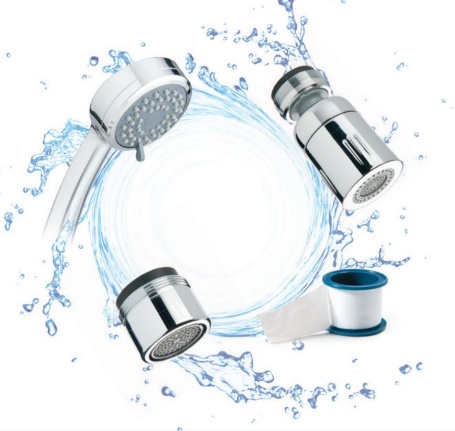 Prénom et Nom : ___________________________Numéro de téléphone : _______________________Courriel : __________________________________Adresse complète : ________________________________________________Notez que ce concours s’adresse aux personnes résidantes de Sainte-Ursule seulement. Une participation par ménage seulement, toutes adresses confondues. Quelles actions posez-vous au quotidien pour économiser l’eau potable ?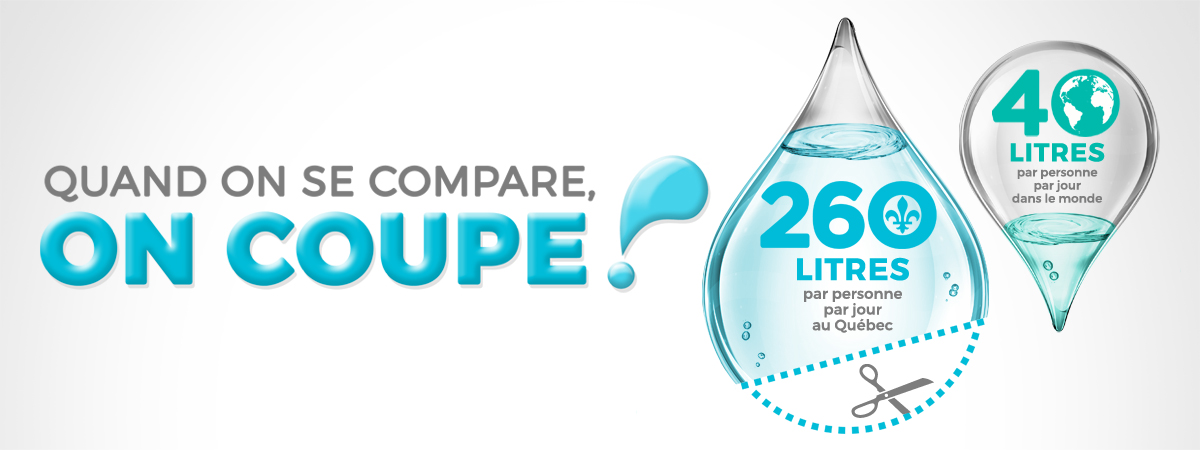 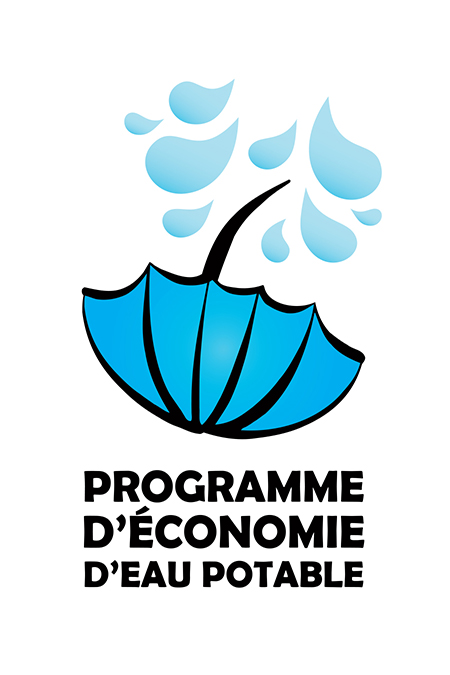 ……………………………………………………. ………………………………………………………………………………………………………………………………………..………………………………………….…………………………………………………………………………………………………………………………………………………………………………………………………………Détails et règlements du concours Remplissez le présent formulaire et faites-le parvenir :par courriel à reception@sainte-ursule.ca par la poste ou au bureau de la municipalité : 215, rue Lessard, Sainte-Ursule, Qc, J0K 1M3La date limite pour participer est le 1er septembre 2020 et le tirage au sort aura lieu lors de la séance municipale du 2 septembre 2020.En soumettant votre participation, vous autorisez par la même occasion la publication de votre bonne pratique sur les différents médias sociaux.Chaque trousse comprend une pomme de douche téléphone ajustable à douze jets, un aérateur de robinet de salle de bains (5,7 l/min), un aérateur de robinet de cuisine orientable (5,7 l/min), un sablier de douche (durée de 5 min.), un sac à débitmètre et un ruban de téflon servant à assurer l’étanchéité des raccordements.Ce concours est une initiative de la Municipalité de Saint-Ursule en collaboration avec l’Organisme de bassins versants des rivières du Loup et des Yamachiche (OBVRLY). 